หนังสือรับรองการฝึกงาน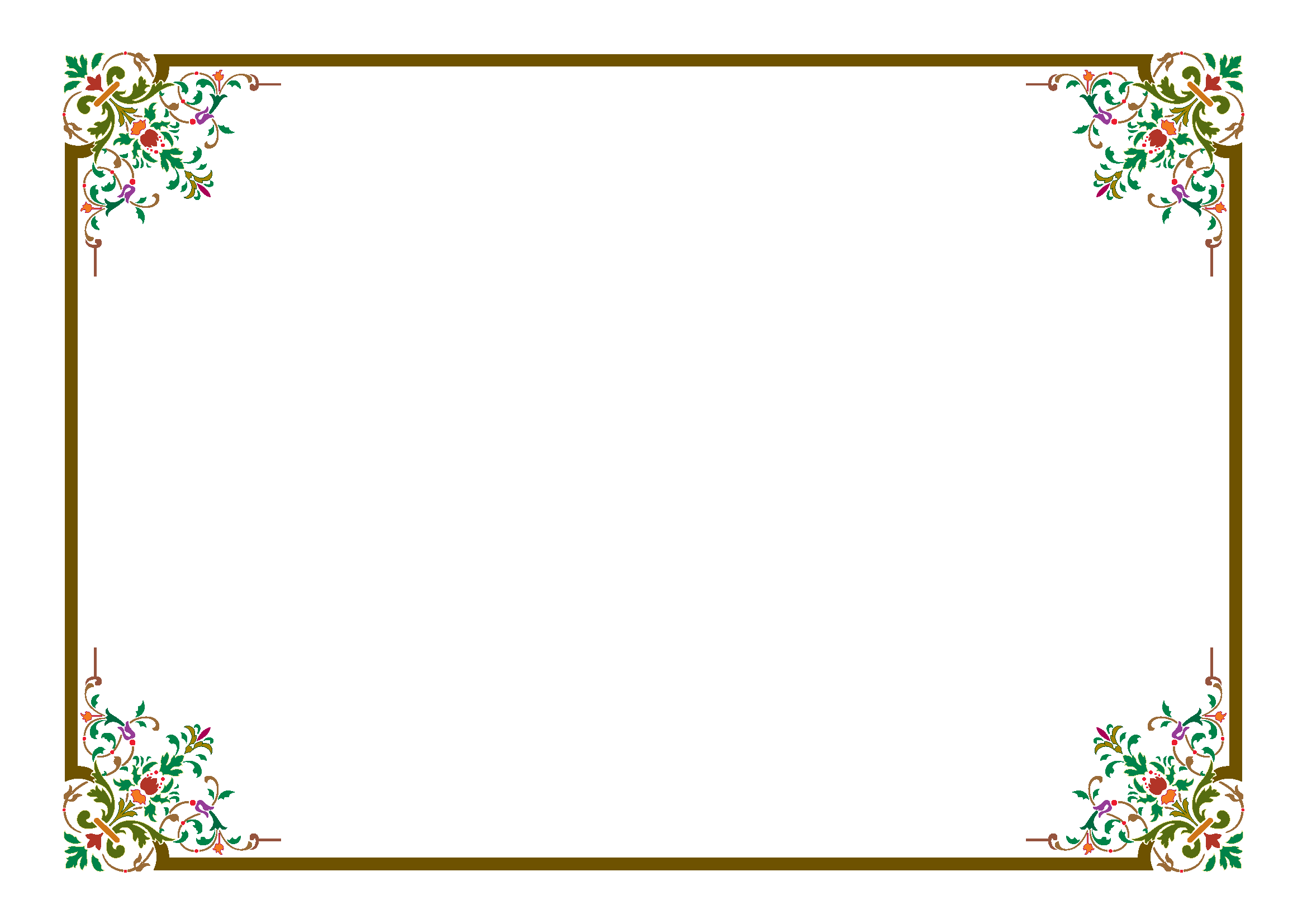 หนังสือฉบับนี้ให้ไว้เพื่อรับรองว่า    ชื่อ – สกุล	ได้ผ่านการฝึกงาน ตามหลักสูตรประกาศนียบัตรวิชาชีพชั้นสูง (ปวส.) สาขาวิชา..............................................................................               วิทยาลัยเทคโนโลยีอุดมศึกษาพณิชยการจาก ...........................................................................................แผนก ............................................................. ที่ตั้ง ...................................................................................................โดยมีระยะเวลาการฝึกงาน ตั้งแต่วันที่ ....................... ถึง ........................ในระหว่างการฝึกงานนักศึกษามีความประพฤติเรียบร้อย ขยันหมั่นเพียร มีความตั้งใจ     ลงชื่อ ........................................... 
                                 (...........................................)								          	      	 ตำแหน่ง ..........................................